10	تقديم توصيات إلى مجلس الاتحاد بالبنود التي يلزم إدراجها في جدول أعمال المؤتمر العالمي التالي للاتصالات الراديوية وببنود جداول الأعمال الأولية للمؤتمرات اللاحقة، وفقاً للمادة 7 من اتفاقية الاتحاد والقرار (Rev.WRC-19) 804،خلفيةيتضمن جدول الأعمال التمهيدي للمؤتمر العالمي للاتصالات الراديوية لعام 2027 (WRC-27) بندين في جدول الأعمال التمهيدي (4.2 و5.2) يقترحان إجراء دراسة لشروط استعمال نطاقي التردد GHz 76-71 وGHz 86-81 في الخدمات الساتلية، وكيفية ضمان حماية عمليات خدمات الأرض داخل النطاق والخدمات المنفعلة داخل النطاق وفي النطاقات المجاورة. ويجمع هذا المقترح عناصر القرار 775 (WRC-19)  والقرار 776 (WRC-19) في بند واحد في جدول أعمال مستقبلي. ويستند البند الواحد المقترح في جدول الأعمال المستقبلي إلى التعديلات التالية على البندين  4.2 و5.2 في جدول الاعمال التمهيدي:4.2	النظر في وضع حدود للخدمة الثابتة الساتلية والخدمة المتنقلة الساتلية والخدمة الإذاعية الساتلية في المادة 21، وشروط لضمان التوافق مع الخدمات المنفعلة داخل النطاق وفي النطاقات المجاورة لهما، فيما يتعلق باستعمال نطاقي التردد GHz 76-71 وGHz 86-81 وفقاً للقرار 775 (WRC-19)؛ويرد البند الناتج المقترح في جدول الأعمال المستقبلي، استناداً إلى التغييرات الواردة أعلاه، في قسم المقترحات x.1.المقترحADD	USA/142A27A3/1مشروع القرار الجديد [AI 10] (WRC-23)جدول أعمال المؤتمر العالمي للاتصالات الراديوية لعام 2027إن المؤتمر العالمي للاتصالات الراديوية (دبي، 2023)،إذ يضع في اعتباره أ )	أنه ينبغي، وفقاً للرقم 118 من اتفاقية الاتحاد الدولي للاتصالات، تحديد الإطار العام لجدول أعمال المؤتمر العالمي للاتصالات الراديوية (WRC) قبل المؤتمر بفترة تتراوح بين أربع سنوات وست سنوات وأن على المجلس أن يحدد جدول الأعمال النهائي قبل موعد المؤتمر بسنتين؛ب)	المادة 13 من دستور الاتحاد المتعلقة باختصاصات المؤتمرات العالمية للاتصالات الراديوية ومواعيد انعقادها، والمادة 7 من الاتفاقية المتعلقة بجداول أعمالها؛ج)	القرارات والتوصيات الصادرة عن المؤتمرات الإدارية العالمية للراديو (WARC) والمؤتمرات العالمية للاتصالات الراديوية السابقة في هذا الصدد،وإذ يدرك أ )	أن هذا المؤتمر حدد عدداً من المسائل العاجلة التي تحتاج إلى مزيد من الدراسة في المؤتمر العالمي للاتصالات الراديوية لعام 2027؛ب)	أنه لم يكن في المستطاع، لدى إعداد جدول الأعمال هذا، إدراج بعض البنود التي اقترحتها الإدارات وكان لا بد من تأجيلها لإدراجها في جداول أعمال مؤتمرات لاحقة،يقررأن يوصي المجلس بعقد مؤتمر عالمي للاتصالات الراديوية في عام 2027 لمدة أقصاها أربعة أسابيع، يكون له جدول الأعمال التالي:1	النظر في البنود التالية واتخاذ التدابير اللازمة بشأنها، وذلك على أساس المقترحات المقدمة من الإدارات، مع مراعاة نتائج المؤتمر العالمي للاتصالات الراديوية لعام 2023 وتقرير الاجتماع التحضيري للمؤتمر، والمراعاة الواجبة لاحتياجات الخدمات القائمة والمستقبلية في النطاقات قيد النظر:...x.1	النظر في وضع حدود للخدمة الثابتة الساتلية والخدمة المتنقلة الساتلية والخدمة الإذاعية الساتلية في المادة 21، وشروط لضمان التوافق مع الخدمات المنفعلة داخل النطاق وفي النطاقات المجاورة لهما، فيما يتعلق باستعمال نطاقي التردد GHz 76-71 وGHz 86-81 وفقاً للقرار 775 (WRC-23)؛...يقرر كذلكان تبدأ أعمال الاجتماع التحضيري للمؤتمر،يدعـو مجلس الاتحادإلى أن يضع الصيغة النهائية لجدول أعمال المؤتمر العالمي للاتصالات الراديوية لعام 2027 وأن يتّخذ الترتيبات اللازمة للدعوة إلى عقده وأن يشرع في أقرب وقت ممكن في إجراء المشاورات اللازمة مع الدول الأعضاء،يكلف مدير مكتب الاتصالات الراديويةباتخاذ الترتيبات اللازمة لعقد دورتي الاجتماع التحضيري للمؤتمر (CPM) وإعداد تقرير لرفعه إلى المؤتمر العالمي للاتصالات الراديوية لعام 2027،يكلف الأمين العامبإحاطة المنظمات الدولية والإقليمية المعنية علماً بهذا القرار.الأسباب:	هناك حاجة إلى بند في جدول الأعمال لدراسة شروط التوافق بين الخدمات الساتلية في نطاقي التردد GHz 76-71 وGHz 86-81، وخدمات الأرض والخدمات المنفعلة في نطاقي التردد وفي النطاقات المجاورة لهما؛ والنظر في وضع حدود للخدمات الساتلية في المادة 21 من لوائح الراديو.MOD	USA/142A27A3/2القرار 775 (WRC-)التقاسم بين والخدمات الساتلية 
في نطاقي التردد GHz 76-71 وGHz 86-81إن المؤتمر العالمي للاتصالات الراديوية ()،إذ يضع في اعتباره أ )	أن المؤتمر العالمي للاتصالات الراديوية لعام 2000 (WRC-2000) أدخل عدداً من التغييرات المختلفة على التوزيعات في نطاقي التردد GHz 76-71 وGHz 86-81 بناءً على المتطلبات المعروفة آنذاك؛ب)	أن نطاقي التردد GHz 76-71 وGHz 86-81 موزَّعان على أساس أولي عالمياً الثابتة من بين عدة خدمات؛ج)	أن نطاق التردد GHz 76-71 موزَّع أيضاً للخدمة الثابتة الساتلية (FSS) (فضاء-أرض) والخدمة المتنقلة الساتلية (MSS) (فضاء-أرض) وأن نطاق التردد GHz 76-74 موزَّع للخدمة الإذاعية الساتلية؛د )	أن نطاق التردد GHz 86-81 موزَّع أيضاً للخدمة الثابتة الساتلية والخدمة المتنقلة الساتلية (أرض-فضاء)؛	أن تحديد شروط التقاسم بين  والخدمات الساتلية في نطاقي التردد GHz 76-71 وGHz 86-81 لم يكن ممكناً بشكل كامل في المؤتمر WRC-2000 بسبب نقص المعلومات المتاحة عن هذه الخدمات آنذاك؛	أنه بعد مضي نحو عشرين عاماً حالياً، شُهد عدد من التطورات التكنولوجية الكبيرة والتغييرات في متطلبات الشبكات في الثابتة، وأصبح نطاقا التردد GHz 76-71 وGHz 86-81 نطاقي تردد مهميْن استراتيجياً للوصلات العالية السعة في الخدمة الثابتة، بما في ذلك لتوصيل الشبكات المتنقلة في المستقبل؛	أن المؤتمر العالمي للاتصالات الراديوية لعام 2012 (WRC-12) سبق أن بحث مسائل التقاسم والتوافق بين الخدمة الثابتة والخدمات المنفعلة في نطاقي التردد GHz 76-71 وGHz 86-81 ونطاقات التردد المجاورة لهما ذات الصلةوإذ يدرك	تزايد عدد بطاقات التبليغ عن السواتل في نطاقي التردد GHz 76-71 وGHz 86-81؛	أن المادة 21 وأحكام أخرى من لوائح الراديو لا تتضمن حالياً الأحكام التقنية والتنظيمية اللازمة لحماية استعمال خدمة في نطاقي التردد GHz 76-71 وGHz 86-81؛	أن القرار (Rev.WRC-15) 750 يتضمن بالفعل الأحكام اللازمة لحماية الخدمات المنفعلة في نطاقي التردد ونطاقات التردد المجاورة لهما من إرسالات الخدمة الثابتة في نطاقي التردد GHz 76-71 وGHz 86-81، وأنه لا يُعتزم تغيير هذه الأحكام؛	أنه لا يُعتزم التوزيعات القائمة الواردة في المادة 5 من لوائح الراديو أو تغيير وضعها فيما يتعلق بنطاقي التردد GHz 76-71 وGHz 86-81يقرر أن يدعو قطاع الاتصالات الراديوية بالاتحادإلى أن يُجري، كمسألة عاجلة وقبل انعقاد المؤتمر العالمي للاتصالات الراديوية لعام 2027 (WRC-27) بوقتٍ كافٍ، الدراسات المناسبة كي تُحدَّد في المادة 21 للخدمات الساتلية من أجل حماية في نطاقي التردد GHz 76-71 وGHz 86-81يدعو المؤتمر العالمي للاتصالات الراديوية لعام 2027إلى النظر في نتائج هذه الدراسات واتخاذ التدابير اللازمة،يدعو الإداراتإلى المشاركة بنشاط في هذه الدراسات بتقديم مساهمات إلى قطاع الاتصالات الراديوية بالاتحاد.الأسباب:	تُقترح تعديلات للجمع بين الدراسات المطلوبة التي دعا أليها القراران775 (WRC-19)  و776 (WRC-19)، فضلاً عن الاعتراف بالخدمات القائمة الأخرى.ــــــــــــــــــــــــــــــــــــــــــــــــــــــــــــــــــــــــــــــــــــــــــــــــ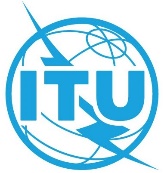 المؤتمر العالمي للاتصالات الراديوية (WRC-23)دبي، 20 نوفمبر – 15 ديسمبر 2023المؤتمر العالمي للاتصالات الراديوية (WRC-23)دبي، 20 نوفمبر – 15 ديسمبر 2023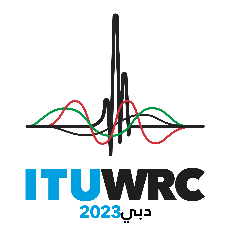 الجلسة العامةالجلسة العامةالإضافة 3
للوثيقة 142(Add.27)-Aالإضافة 3
للوثيقة 142(Add.27)-A29 أكتوبر 202329 أكتوبر 2023الأصل: بالإنكليزيةالأصل: بالإنكليزيةالولايات المتحدة الأمريكيةالولايات المتحدة الأمريكيةالولايات المتحدة الأمريكيةالولايات المتحدة الأمريكيةمقترحات بشأن أعمال المؤتمرمقترحات بشأن أعمال المؤتمرمقترحات بشأن أعمال المؤتمرمقترحات بشأن أعمال المؤتمربند جدول الأعمال 10بند جدول الأعمال 10بند جدول الأعمال 10بند جدول الأعمال 10